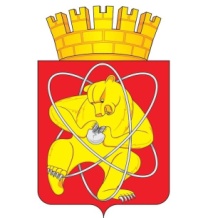 Городской округ «Закрытое административно – территориальное образование  Железногорск Красноярского края»АДМИНИСТРАЦИЯ ЗАТО г. ЖЕЛЕЗНОГОРСКПОСТАНОВЛЕНИЕ  10.06.2020                                                                                                                             1043г. ЖелезногорскО внесении изменений в постановление Администрации ЗАТО г. Железногорск  от 20.04.2020 № 785 "Об утверждении порядка осуществления полномочий органом внутреннего муниципального финансового контроля по контролю в финансово-бюджетной сфереВ соответствии с Бюджетным кодексом Российской Федерации, Федеральным законом от 06.10.2003 № 131-ФЗ «Об общих принципах организации местного самоуправления в Российской Федерации», Уставом ЗАТО Железногорск,ПОСТАНОВЛЯЮ:Внести в постановление Администрации ЗАТО г. Железногорск   от 20.04.2020 № 785 " Об утверждении порядка осуществления полномочий органом внутреннего муниципального финансового контроля по контролю в финансово-бюджетной сфере" следующие изменения:В приложении №1  к постановлению «Порядок осуществления органом внутреннего муниципального финансового контроля полномочий по контролю в финансово-бюджетной сфере»: 1.1.1.  Пункт 1.4 изложить в следующей редакции:«1.4. Плановые контрольные мероприятия осуществляются в соответствии с планом контрольных мероприятий Отдела, который утверждается руководителем Управления внутреннего контроля или заместителем руководителя Управления – заведующим общим отделом в общем отделе Управления внутреннего контроля.».1.1.2. Абзац второй пункта 1.5 изложить в следующей редакции:«- в связи с поступлением обращений (поручений) правоохранительных органов, Главы ЗАТО г. Железногорск, руководителя Управления внутреннего контроля или заместителя руководителя Управления – заведующего общим отделом в общем отделе Управления внутреннего контроля, или начальника Отдела, также в иных случаях, предусмотренных федеральными законами, актами Президента Российской Федерации и Правительства Российской Федерации, муниципальными правовыми актами;».1.1.3. Подпункт д) пункта 1.10 изложить в следующей редакции:«д) при выявлении факта совершения действия (бездействия), содержащего признаки состава преступления, подготовить информацию о таком факте и (или) документы и иные материалы, подтверждающие такой факт руководителю Управления внутреннего контроля или заместителю руководителя Управления – заведующему общим отделом в общем отделе Управления внутреннего контроля, который обязан  направить их в правоохранительные органы течение 3 рабочих дней, с даты выявления такого факта.».1.1.4. Пункт 1.17 изложить в следующей редакции:«1.17. Решение о проведении проверки, ревизии или обследования оформляется  распоряжением руководителя Управления внутреннего контроля или приказом начальника Отдела.».1.1.5. Пункт 1.21 изложить в следующей редакции:«1.21. При выявлении в ходе осуществления муниципального финансового контроля признаков административного правонарушения, руководитель Управления внутреннего контроля или заместитель руководителя Управления – заведующий общим отделом в общем отделе Управления внутреннего контроля составляет протоколы об административных правонарушениях. Протоколы об административных нарушениях направляются Управлением внутреннего контроля в органы, уполномоченные рассматривать дела об административных правонарушениях, в сроки, установленные Кодексом об административных правонарушениях Российской Федерации.».1.1.6. Абзац пятый пункта 2.1 изложить в следующей редакции:«План контрольных мероприятий Отдела утверждается руководителем Управления внутренних проверок или заместителем руководителя Управления – заведующим общим отделом в общем отделе Управления внутреннего контроля.».1.1.7. Пункт 3.2 изложить в следующей редакции:«3.2. Контрольное мероприятие проводится на основании  распоряжения Управления внутреннего контроля, в котором указываются наименование объекта контроля, проверяемый период при последующем контроле, тема контрольного мероприятия, основание проведения контрольного мероприятия, состав должностных лиц, уполномоченных на проведение контрольного мероприятия, срок проведения контрольного мероприятия, перечень основных вопросов, подлежащих изучению в ходе проведения контрольного мероприятия.  Распоряжение Управления внутреннего контроля о проведении контрольного мероприятия подписывается руководителем Управления внутреннего контроля или начальником Отдела.».1.1.8. Абзац первый пункта 3.3 изложить в следующей редакции:«Для проведения ревизии (проверки) руководитель Управления внутреннего контроля или начальник Отдела утверждает программу ревизии (проверки), подготовленную руководителем проверочной (ревизионной) группы (муниципальным служащим Отдела, уполномоченным на участие в проведении контрольных мероприятий в соответствии с распоряжением Управления внутреннего контроля).».1.1.9. Абзац третий пункта 3.3 изложить в следующей редакции:«При необходимости и исходя из конкретных обстоятельств проведения проверки (ревизии) программа проверки (ревизии) может быть изменена руководителем Управления внутреннего контроля или начальником Отдела.».1.1.10. Пункт 3.4 изложить в следующей редакции:«3.4. Решение о приостановлении проведения контрольного мероприятия в соответствии с пунктом 3.41 Порядка принимается руководителем Управления внутреннего контроля или начальником Отдела на основании мотивированного обращения руководителя проверочной (ревизионной) группы в соответствии с настоящим Порядком. На время приостановления проведения контрольного мероприятия течение его срока прерывается.».1.1.11. Пункт 3.22 изложить в следующей редакции:«3.22. Заключение и иные материалы обследования подлежат рассмотрению  руководителем  Управления внутреннего контроля или начальником Отдела в течение 15 рабочих дней со дня подписания заключения.».1.1.12. Пункт 3.23 изложить в следующей редакции:«3.23. По итогам рассмотрения заключения, подготовленного по результатам проведения обследования,  руководитель  Управления внутреннего контроля или начальник Отдела может назначить проведение выездной внеплановой проверки (ревизии).».1.1.13. Пункт 3.31 изложить в следующей редакции:«3.31. Материалы камеральной проверки подлежат рассмотрению руководителем  Управления внутреннего контроля или начальником Отдела в течение 15 рабочих дней со дня подписания акта.».1.1.14. Абзац первый пункта 3.32 изложить в следующей редакции:«3.32. По результатам рассмотрения акта и иных материалов камеральной проверки руководитель  Управления внутреннего контроля или начальник Отдела принимает решение:».1.1.15. Пункт 3.35 изложить в следующей редакции:«3.35. Руководитель  Управления внутреннего контроля или начальник Отдела может продлить срок проведения выездной проверки (ревизии) на основании мотивированного обращения руководителя проверочной (ревизионной) группы, но не более чем на 10 рабочих дней.».1.1.16. Абзац первый пункта 3.38  изложить в следующей редакции:«3.38. Руководитель  Управления внутреннего контроля или начальник Отдела на основании мотивированного обращения руководителя проверочной (ревизионной) группы может назначить:».1.1.17. Абзац первый пункта 3.41  изложить в следующей редакции:«3.41. Проведение выездной проверки (ревизии) может быть приостановлено руководителем  Управления внутреннего контроля или начальником Отдела на основании мотивированного обращения руководителя проверочной (ревизионной) группы:».1.1.18. Пункт 3.44   изложить в следующей редакции:«3.44.  Руководитель  Управления внутреннего контроля или начальник Отдела в течение 3 рабочих дней со дня получения сведений об устранении причин приостановления выездной проверки (ревизии)  принимает решение о возобновлении проведения выездной проверки (ревизии), а должностные лица Отдела, принимающие участие в контрольных мероприятиях,  информируют о возобновлении проведения выездной проверки (ревизии) объект контроля.».1.1.19. Пункт 3.50   изложить в следующей редакции:«3.50. Акт и иные материалы выездной проверки (ревизии) подлежат рассмотрению  руководителем  Управления внутреннего контроля или начальником Отдела в течение 15 рабочих дней со дня подписания акта.».1.1.20. Абзац первый пункта 3.51  изложить в следующей редакции:«3.51. По результатам рассмотрения акта и иных материалов выездной проверки (ревизии) руководитель Управления внутреннего контроля или начальник Отдела принимает решение:».1.1.21. Абзац первый пункта 3.52 изложить в следующей редакции:«3.52. При осуществлении полномочий по внутреннему муниципальному финансовому контролю в сфере бюджетных правоотношений должностные лица Отдела, принимающие участие в контрольных мероприятиях, подготавливают, а руководитель Управления внутреннего контроля или начальник Отдела направляет:».1.1.22. Пункт 3.53 изложить в следующей редакции:«3.53. Представления и предписания в течение 10 рабочих дней со дня принятия решения руководителем Управления внутреннего контроля или начальником Отдела о выдаче представления, предписания вручаются (направляются) представителю объекта контроля в соответствии с настоящим Порядком.».2. Управлению внутреннего контроля Администрации ЗАТО г. Железногорск (Е.Н. Панченко) довести настоящее постановление до сведения населения через газету «Город и горожане».3. Отделу общественных связей Администрации ЗАТО г. Железногорск (И.С. Пикалова) разместить настоящее постановление на официальном сайте муниципального образования «Закрытое административно-территориальное образование Железногорск Красноярского края» в информационно-телекоммуникационной сети «Интернет».4. Контроль над исполнением настоящего постановления оставляю за собой.5. Настоящее постановление вступает в силу после его официального опубликования и распространяется на правоотношения с 03.04.2020.Исполняющий обязанности Главы ЗАТО г. Железногорск                                                      А.А. Сергейкин         	                           